Journal d’observationPour continuer la démarche ensemble et l’amener à un niveau plus concret, observons ce qui se passe dans nos milieux de pratique! Deux types d’observation sont possibles : LE ZOOM. La première implique de choisir une condition précise (parmi la liste ci-dessous). Puis, on dirige notre loupe d’observation sur cette condition précise pour chercher à mieux la comprendre, dans le concret et le particulier de notre milieu (et de notre pratique de l’innovation territoriale). LE GRAND ANGLE. La deuxième implique de choisir une situation précise que l’on va vivre dans le cadre de notre pratique d'innovation territoriale. Puis, on garde les yeux grands ouverts à ce qui se passe dans cette situation, dans le but de découvrir des éléments (tensions, barrières et conditions; nouvelles ou présentes dans la liste ci-dessus) qui se révèlent dans votre milieu.D’ici le 14 juillet 2023, nous vous invitons à réaliser 2 journaux d’observations. Dans les prochaines pages, vous trouverez un modèle de journal pour chacun des types d’observation (Zoom ou Grand Angle). Vous pouvez tester les deux types d’observation, ou bien simplement répéter le même type d’observation deux fois (sur une autre condition ou sur une autre situation). Liste des conditions (ayant émergées de nos travaux collectifs à ce jour) : JOURNAL D’OBSERVATION N°1 - LE ZOOMQuelle condition choisissez-vous (parmi le « catalogue » ci-dessus) ?12345678910Reformulez dans vos mots ce que vous souhaitez observer dans votre milieuCela peut être une simple reformulation pour mieux s’approprier la condition choisie (ex pour la condition n°4 : avoir le courage d’aborder les sujets sensibles ensemble) On peut aussi choisir un angle précis, une facette particulière (ex pour la condition n°4 : avoir le courage de reconnaitre les erreurs du passé pour mieux avancer ensemble) On peut aussi reformuler la condition sous forme de défi (ex pour la condition n°4 : les limites dans notre capacité à se dire et dialoguer ensemble).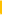 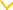 Comment est-ce que cela se traduit dans mon milieu en particulier ?Comment est-ce que je comprends cela dans mon contexte particulier ; quels en sont les tenants et les aboutissants ? Quels exemples pour illustrer cette condition/ce défi dans mon milieu ? 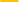 Comment est-ce que cela m’impacte personnellement ? Et mon milieu ?Comment cela affecte les personnes et qu’est-ce que cela dit de leur besoin ? Aussi, comment cela affecte le processus d’innovation territoriale ?Quelles pistes voyez-vous pour cultiver cette condition ?Pistes générales, pistes pour la cultiver personnellement, pistes pour la cultiver collectivement. JOURNAL D’OBSERVATION N°2 - LE GRAND ANGLEQuelle(s) situation(s) choisissez-vous pour l’observation ? Décrivez en quoi cette situation est liée à votre pratique d’innovation territoriale.Qu’est-ce que j’observe comme tensions, défis et/ou conditions favorables ? Qu'est-ce qui semble faciliter le processus d’IT ? Qu'est-ce qui semble bloquer le processus d’IT ? Qu'est-ce qui semble être en tension, voire paradoxal ? Est-ce que ce que j’observe est lié à l’une des conditions déjà identifié dans entrACTE (dans la la liste ci-dessus?) Cochez :12345678910Comment est-ce que ces défis/conditions m’impacte personnellement ? Et mon milieu ?Comment cela affecte les personnes et qu’est-ce que cela dit de leur besoins ? Aussi, comment cela affecte le processus d’innovation territoriale ?Quelles pistes de réponse voyez-vous ? Pistes pour naviguer les tensions ou barrières identifiées (si applicable) ? Pour créer, cultiver ou rendre possible les conditions favorables identifiées ?Espace libre (commentaires, dessins, idées qui voudraient s'exprimer autrement)A. Amorcer la transformation en soi-même et trouver sa posture (agir au niveau personnel)Capacité à ralentir et libérer de l’espace-tempsCréer et élargir des brèches en nous et en dehors de nous, sortir de nos sentiersAborder les transformations avec une perspective d'amour et de rébellion, de joie militante.B. Se relier/tisser autrement (agir au niveau relationnel)Capacités à se « rencontrer », se relier, à créer une appartenance commune, à se transformer ensemble (et non pas à transformer les autres). Sortir du eux/nous.Capacité à avoir des conversations difficiles ensemble.Porter ensemble le changement (les problèmes, les échecs et les succès), sortir de l'individualisme et d'un certain héroïsme, agir comme un réseau d’allié.e.s.C. Refuser ou changer les normes, les règles du jeu (agir au niveau structurel)Sortir collectivement de l'accélération et du productivismeAbandonner le contrôle et la planification managérialeLibérer l'expérimentation, la bifurcation et l'essai-erreur ; expérimenter dans les margesPartager le pouvoir, réellement et radicalementPersonnellementMon milieu et le processus d’ITGénéralesGénéralesPersonnellementCollectivementTensions/DéfisConditions favorablesPersonnellementMon milieu et le processus d’ITPistes généralesPistes généralesPistes personnellesPistes collectives